Unit 6, Day 2-Issues in Asia: Population and Natural Disasters 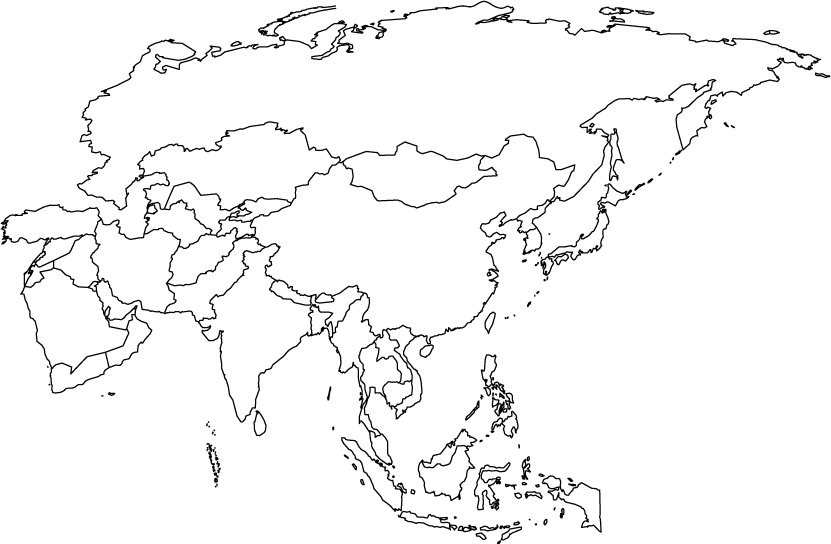 Bell Ringer a. Label the following on the map to the right:IndiaChinaGobi DesertMalay Archipelago Himalaya mountains b. Shade in all of the regions of the world that we have studied so far.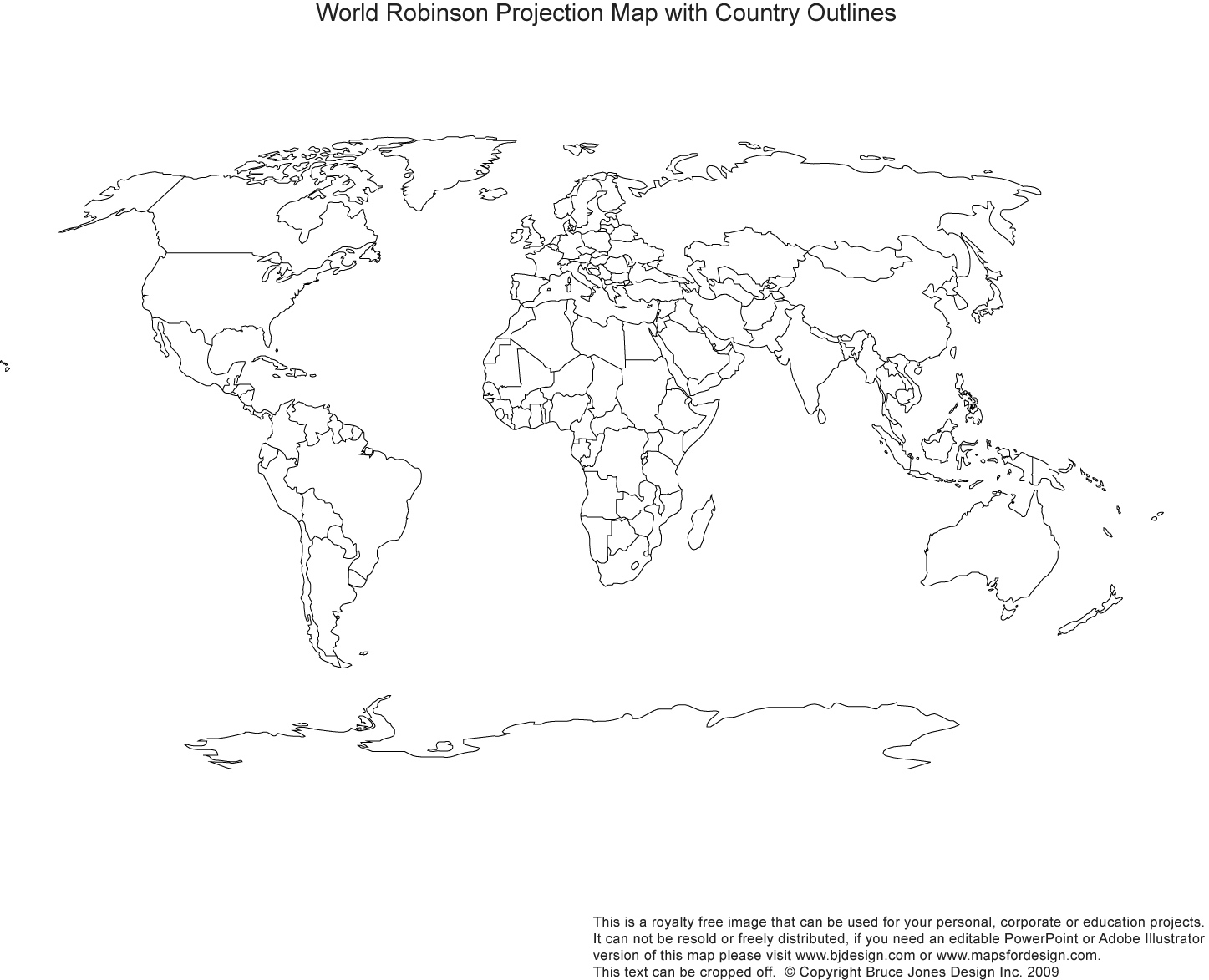 Video 1 Notes							Video 2 Notes3. NotesFertility rate:population stays the same if the fertility rate is: ___________India: _______ billion people (_______ of the world’s population)½ country is ________ the age of ________________  most_______________ countryFertility rate __________ children/womanAverage _________ people per square mileMany extended families live togetherPakistan and Bangladesh :Became _____________________ countries because of ____________________ ethnic differences Bangladesh has ___________ people per square mile____________ population increases 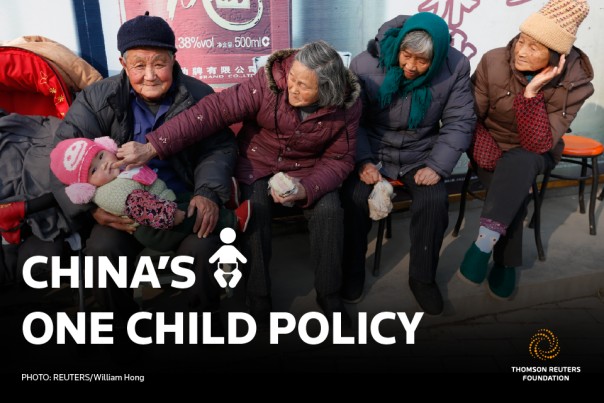 _______________________ increases lowers average birth rateChina:1.4 __________________ people fertility rate _________ children/ womanWorld’s most populous countryurbanization causes overcrowding in cities and not enough ___________________________________ in rural areas __________ child per family policyOne Child Policy:Causes ___________________(killing babies)Causes ____________________Highlights gender _____________________Japan:__________ million people  most live in urban areas along the coast Tokyo is the world’s most populous city (35 million people) 3. Practice Questions 